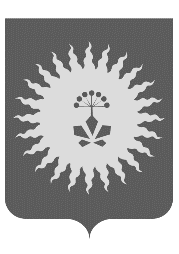 ДУМААНУЧИНСКОГО МУНИЦИПАЛЬНОГО ОКРУГАПРИМОРСКОГО КРАЯР Е Ш Е Н И Е О внесении изменений в решение Думы округа от 23.12.2020  № 140-НПА «О бюджете Анучинского муниципального округа на 2021 год и плановый период 2022-2023 годов»Принято Думой                    Анучинского муниципальногоокруга 29 сентября 2021года	Руководствуясь Бюджетным кодексом РФ, Уставом Анучинского муниципального округа, Положением «О бюджетном устройстве и бюджетном процессе в Анучинском муниципальном округе», принятом решением Думы округа от 25.11.2020 № 119-НПА, внести изменения в решение Думы округа от 23.12.2020 № 140-НПА «О бюджете Анучинского муниципального округа на 2021 год и плановый период 2022-2023 годов»: 1.  Статью 1 изложить в следующей редакции:      		1.Утвердить основные характеристики бюджета округа на 2021 год:      1)общий объем доходов бюджета округа – в сумме 605127921,91 руб.;      2)общий объем расходов бюджета округа – в сумме 625251319,92 руб.;      3)размер дефицита бюджета округа – в сумме 20123398,01руб.     			 2. Приложение 6 учесть в бюджете округа на 2021 год поступления доходов в объемах согласно приложения1 к данному решению.                  3.  Приложения 7 и 9расходы  бюджета округа изложить в новой редакции   согласно Приложениям 2 и 3 к данному решению.       4. Приложение 11 расходы муниципальных программ изложить в новой             редакции согласно Приложению 4 к данному решению.       5. Решение дополнить статьей 8 следующего содержания:                  1. Установить, что в целях реализации указов Президента Российской Федерации от 7 мая 2012 года № 597 "О мероприятиях по реализации государственной социальной политики", от 1 июня 2012 года № 761 "О Национальной стратегии действий в интересах детей на 2012 - 2017 годы", 
от 28 декабря 2012 года № 1688 "О некоторых мерах по реализации государственной политики в сфере защиты детей-сирот и детей, оставшихся без попечения родителей" повышение оплаты труда отдельных категорий работников районных муниципальных учреждений осуществляется 
в 2020 году в соответствии с темпами роста средней заработной платы, установленными планами мероприятий ("дорожными картами") изменений в отраслях социальной сферы, направленных на повышение эффективности и качества услуг в сферах образования и науки, социального обслуживания населения, культуры, здравоохранения, утвержденными распоряжениями Администрации края.                  2. Провести с 1 октября 2021 года индексацию путем увеличения 
в 1,039 раза:                 1) окладов, установленных работникам районных муниципальных учреждений по отраслевой системе оплаты труда, за исключением работников, указанных в части 1 настоящей статьи;                2) размеры ежемесячного денежного вознаграждения лиц, замещающих муниципальные должности;                3) размеры окладов месячного денежного содержания по должностям муниципальной службы;                4) размеры должностных окладов работников, замещающих должности, не являющиеся должностями муниципальной службы.      6. Статью 8 считать 9.                 7. Настоящее решение опубликовать в средствах массовой информации           Анучинского муниципального округа.                     8. Настоящее решение вступает в силу со дня принятия и распространяется на правоотношения, возникающие с 1 января 2021 года.  Глава Анучинскогомуниципального округа                                                                       С.А. Понуровскийс.Анучино29 сентября 2021 года № 227-НПА